CLIENT ON-BOARDING
New Client Registration FormBasic Account DetailsAPPROVALS_____________________                                Client						_____________________                                 Sales Rep				:  
_____________________			Chris Eichelsdoerfer											President of Sales        			By signing above, client agrees that Concedge USA will supply creative services to client and that client will pay all charges in full upon receipt of the invoice but no later than the 20th of the month in which the invoice was issued.  If payment is not made by the 20th of the month, client authorizes Concedge USA to charge the full amount against the payment guarantee on file.  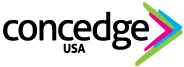 419 Main Street, #420, Huntington Beach, CA 92648
Telephone: 714-458-6705Send all your orders to: Email: orders@concedgeusa.comOnline Submission: www.concedgeUSA.comOpportunityPromotional Production ServicesDateFebruary 28, 2019Sales PersonChris EichelsdoerferIndustryPromotional / PatchesCustomer IDClient InformationClient InformationClient InformationCompany NameContact NameContact Phone NumberContact Email AddressCompany AddressCompany WebsiteInvoicingInvoicingInvoicingInvoicing CycleAll billing is monthly.  Invoices are sent out at the begining of the next month for the previous month and are due upon receipt.  YOU HAVE CREDIT WITH US ! Payment OptionPayments can be made with any major credit card.                           Billing Contact personEmail to send invoicesBilling AddressBilling Phone NumberBilling Note: A billing link is sent out once a month via a secure Paypal link to the billing email.  Billing details are accessible via a secure Dropbox link sent along with the invoice and can be downloaded as an excel file. Each completed order we send you will contain a billing imprint that will show the price for that item so that you know what to bill your own clients.Payment GuaranteePayment GuaranteePayment GuaranteePayment DueFull Payment is due upon receipt of the invoice, but no later than the 20th of the month in which the payment is due.  If payment is not received by the 20th of the month, you authorize Concedge USA to charge the full amount of the payment against the Credit Card on File.  Type of Credit Card Visa  Master Card  American Expess  DiscoverCredit Card NumberExpiration DateCCV CodeOpportunityOpportunityOpportunityServices to be provided Artwork  Embroidery Digitizing  Data Entry# of orders per month (Client Estimate)Agreed upon pricingArtwort: See pricing guideDigitizing: See pricing guideTurnaround Time24 hrs (Avg) 